applicant information
skills & qualificationsavailability
militaryeducationYou must attach a copy of your transcripts if applying for an internship.
employment historydriving history
(Please use the Continuation Sheet if additional space is needed, indicating the question number you are clarifying.)criminal history questionnaire
(Please use the Continuation Sheet if additional space is needed, indicating the question number you are clarifying.)emergency contactIn case of emergency, please contact:personal referencesList two personal references, other than family, who have known you well for at least the past 2 years:As a candidate for a volunteer or internship position with the ASU Police Department, I am willing to furnish any information necessary for determining my qualifications.  In this regard, I authorize release of any and all information concerning me, including information of a confidential or privileged nature, as is necessary to evaluate my qualifications for a volunteer or internship position.I understand that for security reasons a background investigation, including a polygraph, will be conducted and I will be fingerprinted.  I understand that this information will be used for the specific purpose of evaluating my qualifications for a volunteer or internship position.  I understand that falsifying statements on this application or during the interview process is cause for my immediate dismissal from the Arizona State University Police Department Volunteer and Internship Program.I understand that information I provide in this application will be verified on the polygraph examination.Arizona State University Police DepartmentIllegal Use of Drugs / Controlled Substances QuestionnaireArizona State University Police DepartmentAutomatic and Discretionary Disqualifier QuestionnaireAUTHORIZATION FOR RELEASE OF INFORMATIONI, ___________________________________________________________, DO HEREBY AUTHORIZE any and all persons, employers, partnerships, corporations and all civilian and government entities, military agencies, law enforcement agencies, private, city, county, state and federal entities to release, furnish and exchange any and all available information relating to me for the purpose of determining my suitability as a volunteer with the ASU Police Department.  This includes, but is not limited to, all information related to my employment, performance, disciplinary history, character, integrity, reputation, conduct, behavior and fitness for duty.  This authorizes release to the ASU Police Department, Personnel Division and/or ASU Human Resources Department.  This release is in addition to and not intended to curtail or diminish the authorization and immunity provided by statute.  I DO HEREBY RELEASE from any and all liability, all persons or entities disclosing information pursuant to this release._________________________________________________	  ________________________Signature of Applicant							   Datecontinuation sheet 				Please indicate the number of the question you are clarifying.																																																																																																																																																							______________________________________________________________________________________________________________________________________________________________________________________________________________________________________________________________________________________________________________________________________________________________________________________________________________________________________________________________________________________________________________________________________________________________________________________________________________________________________________________________________________________________________________________________________________________________________________________________________________________________________________________________________________________________________________________________________________________________________________________________________________________________________________________________________________________________________________________________________________________________________________________________________________________________________________________________________________________________________	____________________________________________________________________________________Application Type:Volunteer:Internship:Name:LastFirstMiddleAddress:NumberStreetCityStateZip CodeDate of Birth (MM/DD/YYYY)Social Security Number (xxx-xx-xxxx)Home Phone:Email addressMobile Phone:Other Contact Info:Other Phone:Please list and explain any other names you have used:Language proficiencies: Special skills, training, interests or hobbies:Previous volunteer or internship experience:Days available for volunteer or internship workSunMonTueWedThur.FriSatPreferred hours per day:toAre you a veteran?Yes:No:Branch:Date Entered:Date Separated:Duty / specialized training:Honorable Discharge:Yes:No:Institution NameYears CompletedField of StudyGraduate or degreeHigh SchoolCollege / UniversityBusiness / TechnicalAdditionalAre you currently enrolled as a student at Arizona State University?Are you currently enrolled as a student at Arizona State University?Yes:No:Enrollment  type:Enrollment  type:Graduate:Undergraduate:Declared major or course of study:Work Experience (most recent first):	PLEASE PRINT CLEARLYEmployer NameMailing AddressJob TitleFrom / ToEmployer NameMailing AddressJob TitleFrom / ToEmployer NameMailing AddressJob TitleFrom / ToArizona Driver’s License Number:You must attach a photocopy of your valid driver's license.1.) Has your driver’s license ever been suspended?Yes:No:2.) Explain any citations:2.) Explain any citations:2.) Explain any citations:2.) Explain any citations:2.) Explain any citations:2.) Explain any citations:Do you have reliable transportation:YesNoCurrent auto insurance carrier (name of company):3.) Have you ever committed a felony or misdemeanor?   YesNoIf yes, explain:4.) Have you ever been arrested and/or convicted of a felony or misdemeanor?YesNoIf yes, explain:5.) Is there anything in your past which might disqualify you?YesNoIf yes, explain:Name:Phone:Relationship to Applicant:Do you have medical insurance?Do you have medical insurance?Do you have medical insurance?YesNoName of medical insurance provider (optional):Name of medical insurance provider (optional):NameNameNameNameNameNameAddressAddressAddressAddressAddressAddressCity                                      StateZipCityStateZipPhone NumberPhone NumberPhone NumberPhone NumberPhone NumberPhone NumberRelationshipRelationshipRelationshipRelationshipRelationshipRelationshipApplicant signatureDateFAILURE TO ANSWER ALL OF THE FOLLOWING QUESTIONS IN DETAIL MAY DISQUALIFY YOUR APPLICATIONType of DrugHave you ever tried?How many times after age 18?How many times after age 18?Date first used:Date last used:Have you ever sold, smuggled or transported for sale or personal gain?Marijuana Yes No Yes NoHashish Yes No Yes NoCocaine / Crack Yes No Yes NoMethamphetamine / Speed Yes No Yes NoHeroin Yes No Yes NoOpium Yes No Yes NoMorphine Yes No Yes NoLSD / Acid Yes No Yes NoPeyote Yes No Yes NoMescaline Yes No Yes NoSteroids Yes No Yes NoAny other illegal drugs Yes No Yes NoIllegal use of prescription medications Yes No Yes NoIf you answered “Yes” on any of the areas listed above, please provide a full explanation on the Continuation Sheet.  Include, if applicable, the following information:If you answered “Yes” on any of the areas listed above, please provide a full explanation on the Continuation Sheet.  Include, if applicable, the following information:If you answered “Yes” on any of the areas listed above, please provide a full explanation on the Continuation Sheet.  Include, if applicable, the following information:If you answered “Yes” on any of the areas listed above, please provide a full explanation on the Continuation Sheet.  Include, if applicable, the following information:If you answered “Yes” on any of the areas listed above, please provide a full explanation on the Continuation Sheet.  Include, if applicable, the following information:If you answered “Yes” on any of the areas listed above, please provide a full explanation on the Continuation Sheet.  Include, if applicable, the following information:If you answered “Yes” on any of the areas listed above, please provide a full explanation on the Continuation Sheet.  Include, if applicable, the following information:How the drug was ingested or consumedHow the drug was ingested or consumedHow the drug was ingested or consumedThe duration of usageThe duration of usageThe duration of usageThe duration of usageThe motivation for using the drugThe motivation for using the drugThe motivation for using the drugHow the drug was obtainedHow the drug was obtainedHow the drug was obtainedHow the drug was obtainedWhy you stopped using the drugWhy you stopped using the drugWhy you stopped using the drugAny other factors you believe are relevantAny other factors you believe are relevantAny other factors you believe are relevantAny other factors you believe are relevantI hereby certify that this entire application was completed by me and all statements contained herein are true and complete to the best of my knowledge.  I understand that omissions or misstatements may be cause for rejection of this volunteer application and make me ineligible as a police volunteer or intern.  I understand that this information is subject to verification by any federal, state, and local agencies.I hereby certify that this entire application was completed by me and all statements contained herein are true and complete to the best of my knowledge.  I understand that omissions or misstatements may be cause for rejection of this volunteer application and make me ineligible as a police volunteer or intern.  I understand that this information is subject to verification by any federal, state, and local agencies.I hereby certify that this entire application was completed by me and all statements contained herein are true and complete to the best of my knowledge.  I understand that omissions or misstatements may be cause for rejection of this volunteer application and make me ineligible as a police volunteer or intern.  I understand that this information is subject to verification by any federal, state, and local agencies.Applicant’s Name (Print)Applicant’s Name (Print)Applicant’s Name (Print)Applicant’s SignatureDateFAILURE TO ANSWER ALL OF THE FOLLOWING QUESTIONS IN DETAIL MAY DISQUALIFY YOUR APPLICATIONFAILURE TO ANSWER ALL OF THE FOLLOWING QUESTIONS IN DETAIL MAY DISQUALIFY YOUR APPLICATIONFAILURE TO ANSWER ALL OF THE FOLLOWING QUESTIONS IN DETAIL MAY DISQUALIFY YOUR APPLICATIONFAILURE TO ANSWER ALL OF THE FOLLOWING QUESTIONS IN DETAIL MAY DISQUALIFY YOUR APPLICATIONAUTOMATIC DISQUALIFIERSASU Police Department will automatically disqualify any individual who answers “Yes” to any of the following questions.  Please read and answer the following automatic disqualifiers:AUTOMATIC DISQUALIFIERSASU Police Department will automatically disqualify any individual who answers “Yes” to any of the following questions.  Please read and answer the following automatic disqualifiers:AUTOMATIC DISQUALIFIERSASU Police Department will automatically disqualify any individual who answers “Yes” to any of the following questions.  Please read and answer the following automatic disqualifiers:AUTOMATIC DISQUALIFIERSASU Police Department will automatically disqualify any individual who answers “Yes” to any of the following questions.  Please read and answer the following automatic disqualifiers: Yes   NoHave you ever been convicted of a felony or any offense that would be a felony if committed in ?Have you ever been convicted of a felony or any offense that would be a felony if committed in ?Have you ever been convicted of a felony or any offense that would be a felony if committed in ? Yes   NoHave you ever sold, produced, cultivated, or transported marijuana, narcotics or dangerous drugs?Have you ever sold, produced, cultivated, or transported marijuana, narcotics or dangerous drugs?Have you ever sold, produced, cultivated, or transported marijuana, narcotics or dangerous drugs? Yes   NoHave you been untruthful during any stages of the volunteer application process?Have you been untruthful during any stages of the volunteer application process?Have you been untruthful during any stages of the volunteer application process? Yes   NoHave you falsified your questionnaire or application?Have you falsified your questionnaire or application?Have you falsified your questionnaire or application?If you answered “YES” to any of these questions please withdraw your application from consideration.If you answered “YES” to any of these questions please withdraw your application from consideration.If you answered “YES” to any of these questions please withdraw your application from consideration.If you answered “YES” to any of these questions please withdraw your application from consideration.DISCRETIONARY DISQUALIFIERSThe following disqualifiers may, upon review by the ASU Police Department, make you ineligible to become a Department volunteer. Please read and answer the following discretionary disqualifiers:DISCRETIONARY DISQUALIFIERSThe following disqualifiers may, upon review by the ASU Police Department, make you ineligible to become a Department volunteer. Please read and answer the following discretionary disqualifiers:DISCRETIONARY DISQUALIFIERSThe following disqualifiers may, upon review by the ASU Police Department, make you ineligible to become a Department volunteer. Please read and answer the following discretionary disqualifiers:DISCRETIONARY DISQUALIFIERSThe following disqualifiers may, upon review by the ASU Police Department, make you ineligible to become a Department volunteer. Please read and answer the following discretionary disqualifiers: Yes   NoHave you ever abused prescription medication and/or FDA approved over-the-counter preparations?Have you ever abused prescription medication and/or FDA approved over-the-counter preparations?Have you ever abused prescription medication and/or FDA approved over-the-counter preparations? Yes   NoHave you ever used any hallucinogenic drug including hallucinogenic mushrooms (except during religious ceremonies)?  Hallucinogenic drugs also include LSD.Have you ever used any hallucinogenic drug including hallucinogenic mushrooms (except during religious ceremonies)?  Hallucinogenic drugs also include LSD.Have you ever used any hallucinogenic drug including hallucinogenic mushrooms (except during religious ceremonies)?  Hallucinogenic drugs also include LSD. Yes   NoHave you ever used any type of illegal drugs or narcotics after the age of 18 years?Examples of a illegal drug or narcotic drug would be, but is not limited to: cocaine, crack, marijuana etc.; Methamphetamine (Crystal Meth or speed of any kind); Anabolic Steroids (after 1994), except prescription only or FDA approved over-the-counter preparations.Have you ever used any type of illegal drugs or narcotics after the age of 18 years?Examples of a illegal drug or narcotic drug would be, but is not limited to: cocaine, crack, marijuana etc.; Methamphetamine (Crystal Meth or speed of any kind); Anabolic Steroids (after 1994), except prescription only or FDA approved over-the-counter preparations.Have you ever used any type of illegal drugs or narcotics after the age of 18 years?Examples of a illegal drug or narcotic drug would be, but is not limited to: cocaine, crack, marijuana etc.; Methamphetamine (Crystal Meth or speed of any kind); Anabolic Steroids (after 1994), except prescription only or FDA approved over-the-counter preparations. Yes   NoHave you ever used any type of illegal drugs or narcotics before the age of 18 years?Have you ever used any type of illegal drugs or narcotics before the age of 18 years?Have you ever used any type of illegal drugs or narcotics before the age of 18 years? Yes   NoHave you engaged in unlawful sexual misconduct?Have you engaged in unlawful sexual misconduct?Have you engaged in unlawful sexual misconduct? Yes   NoHave you ever had excessive traffic violations?Have you ever had excessive traffic violations?Have you ever had excessive traffic violations? Yes   NoHave you ever been involved in the commission of a felony?Have you ever been involved in the commission of a felony?Have you ever been involved in the commission of a felony? Yes   NoHave you received a discharge from the United Stated armed forces that was other than an honorable?Have you received a discharge from the United Stated armed forces that was other than an honorable?Have you received a discharge from the United Stated armed forces that was other than an honorable? Yes   NoHave you demonstrated an unwillingness to honor fiscal contracts or just debts?Have you demonstrated an unwillingness to honor fiscal contracts or just debts?Have you demonstrated an unwillingness to honor fiscal contracts or just debts? Yes   NoHave you engaged in any other conduct or pattern of conduct that would tend to disrupt, diminish, or otherwise jeopardize public trust in the profession?Have you engaged in any other conduct or pattern of conduct that would tend to disrupt, diminish, or otherwise jeopardize public trust in the profession?Have you engaged in any other conduct or pattern of conduct that would tend to disrupt, diminish, or otherwise jeopardize public trust in the profession? Yes   NoHad your Arizona Driver’s license suspended as a result of excessive traffic violations or any other act that would automatically suspend your driver’s license or received a suspended driver’s license from another state as a result of similar circumstances?Had your Arizona Driver’s license suspended as a result of excessive traffic violations or any other act that would automatically suspend your driver’s license or received a suspended driver’s license from another state as a result of similar circumstances?Had your Arizona Driver’s license suspended as a result of excessive traffic violations or any other act that would automatically suspend your driver’s license or received a suspended driver’s license from another state as a result of similar circumstances?If one or more of these disqualifiers pertains to you, be prepared to fully disclose the facts, circumstances, or details as part of a thorough background investigation and polygraph phase of the selection process.If one or more of these disqualifiers pertains to you, be prepared to fully disclose the facts, circumstances, or details as part of a thorough background investigation and polygraph phase of the selection process.If one or more of these disqualifiers pertains to you, be prepared to fully disclose the facts, circumstances, or details as part of a thorough background investigation and polygraph phase of the selection process.If one or more of these disqualifiers pertains to you, be prepared to fully disclose the facts, circumstances, or details as part of a thorough background investigation and polygraph phase of the selection process.I certify that I have read and understand the Automatic and Discretionary Disqualifiers associated with the ASU Police Department volunteer and internship program.I certify that I have read and understand the Automatic and Discretionary Disqualifiers associated with the ASU Police Department volunteer and internship program.I certify that I have read and understand the Automatic and Discretionary Disqualifiers associated with the ASU Police Department volunteer and internship program.I certify that I have read and understand the Automatic and Discretionary Disqualifiers associated with the ASU Police Department volunteer and internship program.Applicant’s signatureApplicant’s signatureDate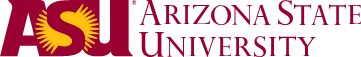 Police DepartmentSpecial Projects  871812Tempe, AZ 85287-1812(480) 965-1375FAX: (480) 965-2111https://cfo.asu.edu/policeSworn and Subscribed before me this __________ Day of ________________________, __________By: ______________________________________________________________________________State of:  of: ________________________________Signature of Notary Public: ____________________________________________________________Notary Stamp: